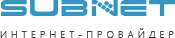 Уважаемые Клиенты,Информируем Вас, что устранение неисправностей Сети и/или Абонентской линии (при условиивыполнения Абонентом обязательств по Договору):- не более 10 (десяти) рабочих дней со дня регистрации заявки;- в случае повреждения магистральных сетей – не более 14 (Четырнадцати) рабочих дней со днярегистрации заявки.Благодарим Вас за сотрудничество!